                                                                                დადგენილება # 25         06 ივლისი   2015 წელი           56-00                                                                                                                           დ.ხარაგაული 9 აპრილის ქუჩა  #15ხარაგაულის მუნიციპალიტეტის საკრებულოს 2014 წლის 14 ივლისის #11 დადგენილებაში ,,ხარაგაულის მუნიციპალიტეტის საკრებულოს დებულების ( რეგლამენტის) დამტკიცების შესახებ“ ცვლილების შეტანის თაობაზე,,ნორმატიული აქტების შესახებ“ საქართველოს კანონის მე-20 მუხლის  საფუძველზეხარაგაულის მუნიციპალიტეტის საკრებულო ადგენსმუხლი 1. შეტანილ იქნეს ცვლილება ხარაგაულის მუნიციპალიტეტის საკრებულოს 2014 წლის 14 ივლისის #11 დადგენილებაში ,,ხარაგაულის მუნიციპალიტეტის საკრებულოს დებულების ( რეგლამენტის) დამტკიცების შესახებ (საქართველოს საკანონმდებლო მაცნე ვებგვერდი  16/07/2014).1.დადგენილებით დამტკიცებული #1 დანართის 108 მუხლის პირველი პუნქტი ჩამოყალიბდეს ახალი რედაქციით:,,1 საკრებულოს ნორმატიული აქტის პროექტი ქვეყნდება მუნიციპალიტეტის ვებგვერდზე WWW.kharagauli.ge და  ა.ა.ი.პ  ,,მოქალაქეთა ჩართულობისა და ინფორმირების მუნიციპალურ ცენტრის“მიერ  საკრებულოს აპარატში მისი რეგისტრაციიდან 5 დღის ვადაში თუ ამ რეგლამენტით უფრო მოკლე ვადა არ არის დადგენილი“.2.დადგენილებით დამტკიცებული #1 დანართის 108 მუხლის მე- 4 პუნქტი ჩამოყალიბდეს ახალი რედაქციით:,,4. საკრებულოს ნორმატიული აქტი - საკრებულოს დადგენილება ქვეყნდება ,,საქართველოს საკანონმდებლო მაცნეს" ვებგვერდზე (www.matsne.gov.ge), ხოლო „საქართველოს საკანონმდებლო მაცნეში“ გამოქვეყნების შემდეგ, ასევე, მიუნიციპალიტეტის ვებგვერდზე (www.kharagauli.ge), და ა.ა.ი.პ  ,,მოქალაქეთა ჩართულობისა და ინფორმირების მუნიციპალური ცენტრის“მიერ3.დადგენილებით დამტკიცებული #1 დანართის 108 მუხლის მე- 5 პუნქტი ჩამოყალიბდეს ახალი რედაქციით:,,5. საკრებულოს ინდივიდუალური სამართლებრივი აქტი – საკრებულოს განკარგულება და საკრებულოს თავმჯდომარის ბრძანება, აგრეთვე საკრებულოს ბიუროს და საკრებულოს კომისიების ორგანიზაციულ საკითხზე მიღებული გადაწყვეტილებები ქვეყნდება მუნიციპალიტეტის ვებგვერდზე WWW. kharagauli.ge და ა.ა.ი.პ  ,,მოქალაქეთა ჩართულობისა და ინფორმირების მუნიციპალური ცენტრის“  მიერ საკრებულოს აპარატში მისი რეგისტრაციიდან 5 დღის ვადაში თუ ამ რეგლამენტით უფრო მოკლე ვადა არ არის დადგენილი.“მუხლი 2. დადგენილება ამოქმედდეს გამოქვეყნებისთანავესაკრებულოს თავმჯდომარე                                               ინგა მაღრაძე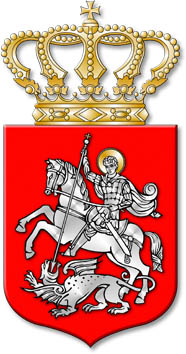  ხარაგაულის მუნიციპალიტეტის                             საკრებულოს 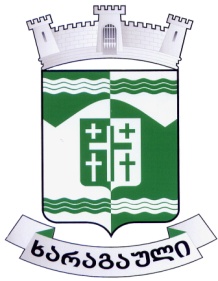 გამოქვეყნების წყარო, თარიღივებგვერდი, 08/07/2015სარეგისტრაციო კოდი010250040.35.128.016226